Проект 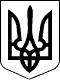 УКРАЇНАЧЕЧЕЛЬНИЦЬКА РАЙОННА РАДАВІННИЦЬКОЇ ОБЛАСТРІШЕННЯ________ 2019 року                                                                25 сесія 7 скликанняПро внесення змін до цільової соціальної Програми розвитку фізичної культури і спорту у Чечельницькому районі на 2017-2020 роки        Відповідно до пункту 16 частини 1 статті 43 Закону України «Про місцеве самоврядування в Україні», враховуючи клопотання районної державної адміністрації, висновки постійних комісій районної ради з питань бюджету та комунальної власності, з питань соціального захисту населення, освіти, культури, охорони здоров’я, спорту та туризму, районна рада ВИРІШИЛА:1. Внести зміни до підрозділу «Фінансове забезпечення» розділу VІІ «Система забезпечення розвитку сфери фізичної культури і спорту» цільової соціальної Програми розвитку фізичної культури і спорту у Чечельницькому районі на 2017-2020 роки, затвердженої рішенням 9 сесії районної ради 7 скликання від 23 грудня 2016 року № 179, а саме: 1) в пункті 9 цифру 380 тис. грн замінити на цифру 795,0 тис. грн;2) викласти в новій редакції пункт 14:       «14. Передбачити грошове преміювання або відзначення подарунками спортсменів не більше одного разу на рік і лише з одного виду змагань всіх вікових категорій, уродженців та представників Чечельницького району, що посіли на чемпіонатах України призові місця в розмірі: перше місце – 2000 грн, друге місце  – 1500 грн, третє місце – 1000 грн  та призові місця на чемпіонатах Європи та світу: перше місце – 10000 грн,  друге місце – 8000 грн, третє місце –5000 грн з різних видів спорту, а також, не більше одного разу на рік преміювати або відзначити тренерів і спеціалістів, які безпосередньо брали участь у підготовці таких призерів - у розмірі 50% від вищезазначеного кошторису.						Відділ культури і туризму райдержадміністрації						Постійно». 2. Паспорт та розділ «Ресурсне забезпечення» Програми викласти в новій редакції (додаток 1, 2).3. Контроль за виконанням цього рішення покласти на постійні комісії районної ради з питань бюджету та комунальної власності (Савчук В.В.), з питань соціального захисту населення, освіти, культури, охорони здоров’я, спорту та туризму (Воліковська Н.В.).Голова районної ради                                                              С. П’ЯНІЩУК     Головань В.М.Савчук В.В.Воліковська Н.В.Катрага Л.П.Кривіцька І.О.Лисенко Г.М.Крук Н.А.